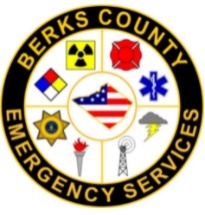 Out of County Text Notification Request FormDate of Request:  Requestor Information						Agency Name:  Agency County:        Agency Number:  Agency Address:  Agency Contact Person:       Phone Number:  Email Address:  Email Address for Advance Text Notifications (only 1 email will be accepted):  Requesting Agency Chief Signature:					Date:________________________________________________		____________________________________Endorsement of Berks County Chief – Out of county agencies are required to obtain the endorsement of a partnering Berks County Fire or EMS agency or the Director of Berks DES to be considered for this service.Berks Agency Chief Name:    Phone Number:  	Email Address:  Berks Agency Name:  Signature:								Date:________________________________________________		____________________________________A properly executed OoC Text Notification MoU must accompany this form.Return Completed Documents to:  Berksdes@countyofberks.com or FAX 610.374.8865For DES Use Only:Date Form Received:Form Received By:MOU Received:Text Notifications Set Up:Agency POC Notified: